НВГ 107Виробниче навчання Тема 6. Приготування тортівТема уроку:  Приготування тортів з масляного бісквіту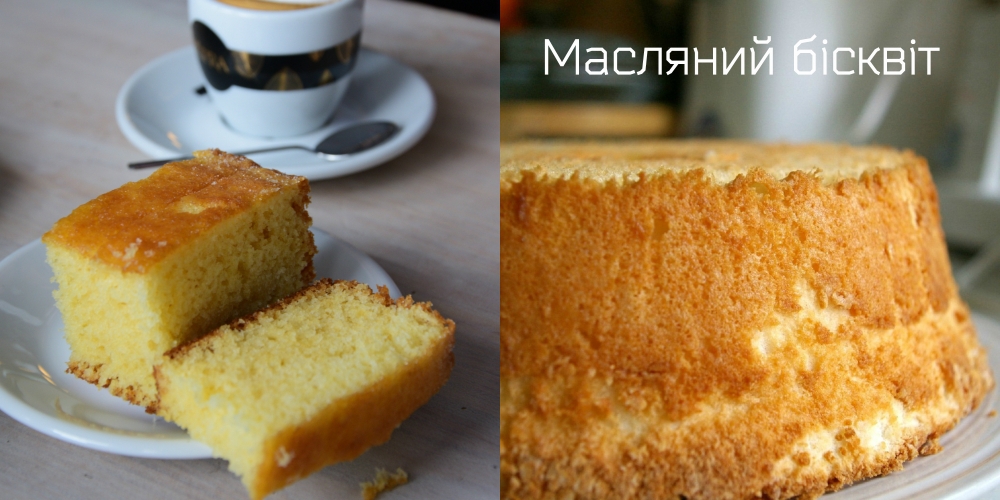 Рецептура: Борошно 6 ст. л. 	або    7ст. л. борошна, без крохмалю Крохмаль1 ст. л. Яйця7 шт. Цукор 7 ст. л. Масло вершкове 220 гВанільний цукор½ пакетика Технологія приготування:В приготуванні застосовується механічний та хімічний спосіб розпушення. Тісто має характерну пишну структуру, дуже боїться жиру, тому ємність для приготування повинна бути чистою, сухою знежиреною. Необхідно стежити, щоб під час збивання маси на неї не потрапляло жир. Крохмаль додають для більшої щільності, він відіграє дуже важливу роль в будові структури м’якушу, робить його дрібнопористим і рівномірним. Дозволяється заміна крохмалю на борошно 1 до 1-го. Характерною особливістю цього виду тіста є те, що до його складу входить вершкове масло. Завдяки великій кількості масла, з’являється приємний смак і запах. Приготовлені і випечені вироби необхідно витримати 12-24 години для дозрівання м’якушу. За цей час зміцниться його структура, стає рівномірною, пористою і добре утримує вологу. Під час випічки необхідно чітко стежити, щоб не було ударів, перші 5-7 хв. Взагалі краще не відкривати дверцята.  Бісквіт боїться перепаду температур. Слідкувати щоб не було великої різниці в температурі після випічки і в приміщенні. Технологія приготування масляного бісквіта. Чотири способи: 1 – й спосіб: Застосовується коли тісто готують на яйцях, в яких жовток погано відділяються від білка. Масло розм’якшити до пластичного стану, з’єднати з цукром, додати розпушувач, збивати 8-10 хв і поступово ввести яйця. Збивати до однорідної пишної маси, консистенцією від рідкої до густої сметани (в залежності від виду виробів), з’єднати з просіяним борошном.  2 – й спосіб: Застосовується, коли в яйцях добре відділяються білки від жовтків, тісто виходить більш пишним, структура більш рихла і розсипчаста. Масло і ¾ цукру від норми (від загальної кількості) збити 10хв. Не припиняючи збивання, поступово ввести яєчні жовтки. Коли кристали цукру на половину розчиняться, паралельно, в іншій ємності, збити яєчні білки до збільшення в 5-6 разів і поступово ввести ¼ частину цукру. Збити до однорідної пишної маси, до зникнення кристалів цукру. 1/3 частина збитих білків ввести в масляну масу, ретельно перемішати, всипати просіяне борошно з розпушувачем, швидко змішати, ввести  білки, цукор, що залишилися і швидко замісити тісто.  3 – й спосіб: Розм’якшити вершкове масло до пластичного стану, з’єднати з борошном і збивати 10-12 хв. Яєчні жовтки і ¾ цукру від норми, збити в окремій ємності до зникнення кристалів цукру. Яєчні білки збити до пишної щільною однорідної маси і поступово ввести туди, не припиняючи збивання, ¼ частина цукру. Потім всі 3 компоненти з’єднати в такій послідовності:У масу борошна і масла спочатку вилити збитий жовток з цукром, потім ретельно змішати до однорідної маси Ввести збиті білки з цукром, дуже швидко змішати до однорідної маси. *При цьому способі, розпушувач можна не застосовувати. 4 – й спосіб: Розпушувач не застосовується! Приготувати бісквіт холодним способом.Після з’єднання маси з борошном, вкінці, ввести тонким струменем розтоплене вершкове масло. В перебігу декількох секунд змішати і негайно обробити.При всіх 4-х способах час випічки становитиме:- вагові при температурі 190-200°С 30-40 хв.; - дрібноштучні – 220°С 15-20 хв.  Відео для перегляду за посиланням: https://www.youtube.com/watch?v=fNFIabtBKCYДомашнє завдання:Проаналізувати 4 способи випікання масляного бісквіту і обґрунтувати свій вибір.Відповіді надсилати на електронну пошту sidoryana@ukr.net 